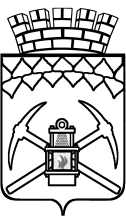 КЕМЕРОВСКАЯ ОБЛАСТЬ - КУЗБАССТерриториальная избирательная комиссия Беловского городского округаРЕШЕНИЕ 06.04.2023 г                                                                                                           № 15/58Г. БеловоО начале процедуры формирования участковых избирательных комиссий  избирательных участков Беловского городского округасрока полномочий 2023-2028 гг.В соответствии со статьями 22, 27 Федерального закона от 12.06.2002 № 67-ФЗ «Об основных гарантиях избирательных прав и права на участие в референдуме граждан Российской Федерации», со статьями 7, 12 Закона Кемеровской области от 07.02.2013 № 1-ОЗ «Об избирательных комиссиях, комиссиях референдума в Кемеровской области – Кузбассе», Методическими рекомендациями о порядке формирования территориальных, окружных и участковых избирательных комиссий, утвержденными постановлением Центральной избирательной комиссии Российской Федерации от 15.03.2023 № 111/863-8,  территориальная избирательная комиссия Беловского городского округа  (далее – ТИК)РЕШИЛА:Приступить к формированию участковых избирательных комиссий  избирательных участков №№ 61 – 115 Беловского городского округа  (далее  -  УИК) срока полномочий 2023-2028 гг.Определить количественный состав УИК срока полномочий 2023-2028 гг. согласно приложению № 1 к настоящему решению.3. Установить срок представления предложений о кандидатурах для назначения в состав УИК срока полномочий 2023-2028 гг.  - 35 дней с 06.04.2023 по 10.05.2023.4. Утвердить текст информационного сообщения о приеме предложений по кандидатурам в состав УИК срока полномочий 2023-2028 гг.  (приложение № 2).5. При внесении предложений по кандидатурам в состав УИК срока полномочий 2023-2028 гг. использовать перечень и формы документов, установленные постановлением Центральной избирательной комиссии Российской Федерации от 15.03.2023 № 111/863-8. 6. Назначить заседание ТИК по формированию УИК  срока полномочий 2023-2028 гг. на 25.05.2023 г. в 10:00 час.7. Утвердить Порядок проведения рейтингового голосования по отбору кандидатур для назначения в состав участковых избирательных комиссий, предложенных политическими партиями, избирательными объединениями и иными субъектами права внесения предложений по составу участковой избирательной комиссии (приложение № 3).8. Направить информационное сообщение, указанное в п.4 настоящего решения, для официального опубликования в газету «Беловский вестник».9.  Направить информационное сообщение, указанное в п.4 настоящего решения, в Избирательную комиссию Кемеровской области – Кузбасса для опубликования в официальном сетевом издании «Вестник Избирательной комиссии Кемеровской области – Кузбасса» и  размещения на официальном сайте Избирательной комиссии Кемеровской области – Кузбасса в информационно-телекоммуникационной сети «Интернет».10.  Контроль за исполнением настоящего решения возложить на секретаря ТИК Алексеевич Ирину Александровну.                МППриложение № 1к решению ТИК от 06.04.2023 № 15/58ПЕРЕЧЕНЬформируемых участковых избирательных комиссий  избирательных участков Беловского городского округасрока полномочий 2023-2028 гг.Приложение № 2к решению ТИК от 06.04.2023 № 15/58Информационное сообщение о приеме предложений по кандидатурам членов участковых избирательных комиссий с правом решающего голоса (в резерв составов участковых комиссий)Руководствуясь пунктами 4 и 5.1 статьи 27 Федерального закона от 12 июня 2002 года № 67-ФЗ  «Об основных гарантиях избирательных прав и права на участие в референдуме граждан Российской Федерации», Методическими рекомендациями о порядке формирования территориальных, окружных и участковых избирательных комиссий, утвержденными постановлением Центральной избирательной комиссии Российской Федерации от 15 марта 2023 № 111/863-8, Порядком формирования резерва составов участковых комиссий и назначения нового члена участковой комиссии из резерва составов участковых комиссий, утвержденным постановлением Центральной избирательной комиссии Российской Федерации от 5 декабря 2012 года № 152/1137-6, территориальная  избирательная комиссия Беловского городского округа приступила к формированию новых составов участковых избирательных комиссий (резерва составов участковых комиссий).Предложения принимаются в состав следующих участковых избирательных комиссий избирательных участков, участков референдума:Прием документов осуществляется с 6 апреля 2023 года по 10 мая 2023 года с 10.00 часов до 12.00 часов в рабочие дни по адресу: г. Белово, ул. Советская, д. 21, каб. 104.При внесении предложений по кандидатурам в состав участковой избирательной комиссии необходимо представить следующие документы.Для политических партий, их региональных отделений, иных структурных подразделений:а) решение полномочного (руководящего или иного) органа политической партии либо регионального отделения, иного структурного подразделения политической партии о внесении предложений о кандидатурах в состав участковой избирательной комиссии, оформленное в соответствии с требованиями устава политической партии;б) если предложение о кандидатурах вносит региональное отделение, иное структурное подразделение политической партии, а в уставе политической партии не предусмотрена возможность такого внесения, – решение органа политической партии, уполномоченного делегировать региональному отделению, иному структурному подразделению политической партии полномочия по внесению предложений о кандидатурах в состав участковой избирательной комиссии о делегировании указанных полномочий, оформленное в соответствии с требованиями устава.Для иных общественных объединений:а) нотариально удостоверенная или заверенная уполномоченным на то органом общественного объединения копия действующего устава общественного объединения;б) решение полномочного (руководящего или иного) органа общественного объединения о внесении предложения о кандидатурах в состав участковой избирательной комиссии, оформленное в соответствии с требованиями устава, либо решение по этому же вопросу полномочного (руководящего или иного) органа регионального отделения, иного структурного подразделения общественного объединения, наделенного в соответствии с уставом общественного объединения правом принимать такое решение от имени общественного объединения;в) если предложение о кандидатурах вносит региональное отделение, иное структурное подразделение общественного объединения, а в уставе общественного объединения указанный в пункте «б)» вопрос не урегулирован, – решение органа общественного объединения, уполномоченного в соответствии с уставом общественного объединения делегировать полномочия по внесению предложения о кандидатурах в состав участковой избирательной комиссии, о делегировании таких полномочий и решение органа, которому делегированы эти полномочия, о внесении предложений в состав участковой избирательной комиссии.Для иных субъектов права внесения кандидатур в состав участковой избирательной комиссии:Решение представительного органа муниципального образования, собрания избирателей по месту жительства, работы, службы, учебы.Кроме того, субъектами права внесения кандидатур должны быть представлены:а) две фотографии лица, предлагаемого в состав участковой избирательной комиссии, размером 3x4 см (без уголка);б) письменное согласие гражданина Российской Федерации на его назначение в состав участковой избирательной комиссии;в) копия паспорта или документа, заменяющего паспорт гражданина Российской Федерации, содержащего сведения о гражданстве и месте жительства лица, кандидатура которого предложена в состав участковой избирательной комиссии;г) копия документа лица, кандидатура которого предложена в состав участковой избирательной комиссии (трудовой книжки либо справки с основного места работы), подтверждающего сведения об основном месте работы или службы, о занимаемой должности, а при отсутствии основного места работы или службы – копия документа, подтверждающего сведения о роде занятий, то есть о деятельности, приносящей ему доход, или о статусе неработающего лица (пенсионер, безработный, учащийся (с указанием наименования учебного заведения), домохозяйка, временно неработающий). Документальным подтверждением статуса домохозяйки (домохозяина) может служить трудовая книжка с отметкой о последнем месте работы и соответствующее личное заявление с указанием статуса домохозяйки (домохозяина) либо только заявление;д) копия документа, подтверждающего указанные в согласии гражданина Российской Федерации на его назначение в состав избирательной комиссии сведения об образовании и (или) квалификации.Заседание территориальной избирательной комиссии Беловского городского округапо вопросу формирования участковых избирательных  комиссий состоится: Территориальная  избирательная комиссияБеловского городского округаПриложение № 3к решению ТИК от 06.04.2023 № 15/58Порядок проведения рейтингового голосования по отбору кандидатур для назначения в состав участковых избирательных комиссии1. Настоящий Порядок проведения рейтингового голосования по отбору кандидатур для назначения в состав участковой избирательной комиссии (далее –  УИК), предложенных политическими партиями, избирательными объединениями, иными субъектами права внесения предложений по составу участковой избирательной комиссии (далее – Порядок проведения рейтингового голосования) определяет процедуру проведения рейтингового голосования по отбору кандидатур для назначения в состав УИК для следующих случаев:когда число предложений в состав УИК от политических партий, избирательных объединений, указанных в пункте 5 статьи 27 Федерального закона «Об основных гарантиях избирательных права и права на участие в референдуме граждан Российской Федерации», превышает количество членов УИК, которых территориальная избирательная комиссия (далее – ТИК) обязана назначить в состав УИК по предложениям этих партий, избирательных объединений;   когда число предложений в состав УИК от политических партий, избирательных объединений, указанных в пункте 5 статьи 27 Федерального закона «Об основных гарантиях избирательных прав и права на участие в референдуме граждан Российской Федерации», меньше половины утвержденного количественного состава УИК, а число предложений иных политических партий и иных субъектов права внесения предложений по составу УИК превышает оставшееся количество членов УИК.2. Рейтинговое голосование является открытым и представляет собой ряд последовательных голосований по каждой кандидатуре, предложенной для назначения в состав УИК. 3. В рейтинговом голосовании принимают участие все члены соответствующей ТИК с правом решающего голоса, присутствующие на заседании ТИК, на котором решается вопрос о формировании УИК. Каждый член ТИК голосует только «за» и не голосует «против» или «воздержался». 4. Определение результатов голосования производится только по окончании голосования по всем кандидатурам, предложенным для назначения в состав УИК.5. Избранной (избранными) кандидатурой (кандидатурами) для назначения в состав УИК считается (считаются) кандидатура (кандидатуры) набравшие в ходе рейтингового голосования наибольшее число голосов относительно других кандидатур.6. При равенстве голосов избранным (избранными) для назначения в состав УИК считается (считаются) кандидатура (кандидатуры), имеющие высшее профессиональное образование, в том числе в области информационных технологий и автоматизации обработки информации, юридическое, опыт работы в избирательных комиссиях, опыт организации и проведения выборов, референдумов, а при равенстве указанных критериев – кандидатура, предложенная для назначения в состав участковой избирательной комиссии ранее. 7. Указание рейтинга голосов заполняется в сводной таблице предложений по кандидатурам для назначения в состав УИК при голосовании на заседании ТИК и прикладывается к протоколу заседания ТИК на котором решается вопрос о формировании УИК. Сводная таблица предложений по кандидатурам для назначения в состав УИК  содержит следующие графы: № п/п; фамилия, имя, отчество; год (в возрасте18 лет – число и месяц) и место рождения; гражданство; образование; опыт работы в избирательных комиссиях; должность, место работы (учебы, службы), род занятий; является государственным или муниципальным служащим; субъект инициативы выдвижения; адрес места жительства; примечание (для заполнения рейтинга голосов).Председатель территориальной избирательной комиссии Беловского  городского округа____________            Белова М.А..(подпись)Секретарь территориальной избирательной комиссии Беловского  городского округа_____________            Алексеевич И.А.(подпись)№п/пНомер избирательного участкаНаименование УИККоличество членов УИК,чел.61Участковая  избирательная комиссия избирательного участка № 611262Участковая  избирательная комиссия избирательного участка №621263Участковая  избирательная комиссия избирательного участка №631264Участковая  избирательная комиссия избирательного участка №641665Участковая  избирательная комиссия избирательного участка №651266Участковая  избирательная комиссия избирательного участка №661567Участковая  избирательная комиссия избирательного участка №671268Участковая  избирательная комиссия избирательного участка №681269Участковая  избирательная комиссия избирательного участка №691270Участковая  избирательная комиссия избирательного участка №701271Участковая  избирательная комиссия избирательного участка №711272Участковая  избирательная комиссия избирательного участка №721673Участковая  избирательная комиссия избирательного участка №731274Участковая  избирательная комиссия избирательного участка №741675Участковая  избирательная комиссия избирательного участка №751676Участковая  избирательная комиссия избирательного участка №761677Участковая  избирательная комиссия избирательного участка №771278Участковая  избирательная комиссия избирательного участка №78979Участковая  избирательная комиссия избирательного участка №791680Участковая  избирательная комиссия избирательного участка №801681Участковая  избирательная комиссия избирательного участка №811582Участковая  избирательная комиссия избирательного участка №821683Участковая  избирательная комиссия избирательного участка №831684Участковая  избирательная комиссия избирательного участка №841685Участковая  избирательная комиссия избирательного участка №85986Участковая  избирательная комиссия избирательного участка №861287Участковая  избирательная комиссия избирательного участка №871288Участковая  избирательная комиссия избирательного участка №88989Участковая  избирательная комиссия избирательного участка №89890Участковая  избирательная комиссия избирательного участка №901291Участковая  избирательная комиссия избирательного участка №911292Участковая  избирательная комиссия избирательного участка №921293Участковая  избирательная комиссия избирательного участка №931294Участковая  избирательная комиссия избирательного участка №941695Участковая  избирательная комиссия избирательного участка №951696Участковая  избирательная комиссия избирательного участка №961297Участковая  избирательная комиссия избирательного участка №971698Участковая  избирательная комиссия избирательного участка №981299Участковая  избирательная комиссия избирательного участка №999100Участковая  избирательная комиссия избирательного участка №10012101Участковая  избирательная комиссия избирательного участка №10112102Участковая  избирательная комиссия избирательного участка №10216103Участковая  избирательная комиссия избирательного участка №10316104Участковая  избирательная комиссия избирательного участка №10416105Участковая  избирательная комиссия избирательного участка №1059106Участковая  избирательная комиссия избирательного участка №10616107Участковая  избирательная комиссия избирательного участка №10712108Участковая  избирательная комиссия избирательного участка №10816109Участковая  избирательная комиссия избирательного участка №10916110Участковая  избирательная комиссия избирательного участка №11012111Участковая  избирательная комиссия избирательного участка №11112112Участковая  избирательная комиссия избирательного участка №11212113Участковая  избирательная комиссия избирательного участка №11315114Участковая  избирательная комиссия избирательного участка №11415115Участковая  избирательная комиссия избирательного участка №1159Беловский городской округ  (наименование муниципального образования)Беловский городской округ  (наименование муниципального образования)Беловский городской округ  (наименование муниципального образования)Беловский городской округ  (наименование муниципального образования)Беловский городской округ  (наименование муниципального образования)Беловский городской округ  (наименование муниципального образования)Беловский городской округ  (наименование муниципального образования)Беловский городской округ  (наименование муниципального образования)Беловский городской округ  (наименование муниципального образования)Беловский городской округ  (наименование муниципального образования)Беловский городской округ  (наименование муниципального образования)Беловский городской округ  (наименование муниципального образования)Беловский городской округ  (наименование муниципального образования)Беловский городской округ  (наименование муниципального образования)Беловский городской округ  (наименование муниципального образования)№УИККол-во членов (чел.)№УИККол-во членов (чел.)№УИККол-во членов (чел.)№  УИККол-во членов (чел.)№УИККол-во членов (чел.)61-1272-1683-1694-16105-962-1273-1284-1695-16106-1663-1274-1685-996-12107-1264-1675-1686-1297-16108-1665-1276-1687-1298-12109-1666-1577-1288-999-9110-1267-1278-989-8100-12111-1268-1279-1690-12101-12112-1269-1280-1691-12102-16113-1570-1281-1592-12103-16114-1571-1282-1693-12104-16115-9НаименованиекомиссииДата проведения заседанияВремя проведения заседанияМесто проведения заседанияТИК Беловского городского округа25.05.202310.00 час.Г. Белово, ул. Советская, д. 21, 104 каб.